REPUBLIKA HRVATSKA 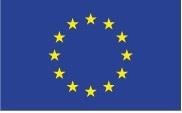 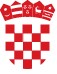 MINISTARSTVO GOSPODARSTVAI ODRŽIVOG RAZVOJA 		            Europska unija                                                                                                                               Fond solidarnosti Europske unijeOvaj Poziv se financira iz Fonda solidarnosti Europske unije SAŽETAK POZIVA NA DOSTAVU PROJEKTNIH PRIJEDLOGA Vraćanje u ispravno radno stanje infrastrukture i pogona u području vodoopskrbe i upravljanja otpadnim vodama Sanacija šteta nastalih potresom od 28. i 29. prosinca 2020. na području Sisačko-moslavačke županije, Zagrebačke županije, Karlovačke županije, Krapinsko-zagorske županije i Grada Zagreba FSEU.2022.MINGOR.03 Predmet i svrha (cilj) PozivaPozivom će se podupirati provedba obnove i rekonstrukcije vodnokomunalne infrastrukture i druge pripadajuće infrastrukture oštećene u potresu 28. i 29. prosinca 2020. na području Sisačko-moslavačke županije, Zagrebačke županije, Karlovačke županije, Krapinsko-zagorske županije i Grada Zagreba. Pod vodnokomunalnom infrastrukturom u smislu ovog poziva smatraju se komunalne vodne građevine za javnu vodoopskrbu i odvodnju kako su definirane Zakonom o vodama (Narodne novine, broj 66/19 i 84/21), koje su javna dobra u javnoj uporabi i u vlasništvu su javnih isporučitelja vodnih usluga. Svrha Poziva je uspostava redovitog i trajnog funkcioniranja sustava javne vodoopskrbe i odvodnje kroz obnovu i dovođenje navedene infrastrukture na razinu prije potresa nadoknadom bespovratnih sredstava iz FSEU kroz operaciju Vraćanje u ispravno radno stanje infrastrukture i pogona u području vodoopskrbe i upravljanja otpadnim vodama. Ukupna raspoloživa financijska sredstvaUkupan raspoloživ iznos bespovratnih financijskih sredstava za dodjelu u okviru ovog Poziva je 281.209.791,34 kuna, koji je osiguran u Državnom proračunu, iz Fonda solidarnosti Europske unije (FSEU). 3. Prihvatljivi prijaviteljiprihvatljivi prijavitelji su prethodno identificirani javni isporučitelji vodnih usluga (JIVU) koji na području navedenih županija pogođenih potresom 28. i 29. prosinca 2020. pružaju uslugu javne vodoopskrbe odnosno javne odvodnje otpadnih voda. Javni isporučitelji vodnih usluga su društva kapitala osnovana sukladno Zakonu o vodnim uslugama, kojima su jedini osnivači i vlasnici jedinice lokalne samouprave odnosno pravne osobe čiji je jedini osnivač jedinica lokalne samouprave. Prihvatljive aktivnostiPrihvatljive aktivnosti koje se mogu financirati u okviru ovog Poziva su:  Grupa 1.: Hitne mjere sanacijeGrupa 2.: Priprema projektno-tehničke dokumentacije  Grupa 3.: Izvedba radovaGrupa 4.: Upravljanje projektom i administracijaDopušteni su radovi odnosno obnova samo do razine vraćanja u funkcionalno stanje što znači vraćanje infrastrukture i pogona u stanje u kakvom su bili prije prirodne katastrofe. Kada vraćanje u stanje prije prirodne katastrofe nije pravno moguće ili gospodarski opravdano, ili kada se ista odluči premjestiti ili poboljšati njezino funkcioniranje, kako bi se poboljšala otpornost na buduće prirodne katastrofe, FSEU može doprinijeti troškovima obnavljanja samo do procijenjenog troška za vraćanje u prijašnje stanje.  Administrativni podaci Poziv se provodi kao ograničeni postupak s krajnjim rokom dostave projektnih prijedloga do iskorištenja financijske alokacije, odnosno najkasnije do 30. svibnja 2022. godine, ovisno što nastupa ranije. Provedba operacije smije započeti najranije 28. prosinca 2020. godine, a mora se dovršiti do 15. svibnja 2023. godine, s mogućnošću produljenja u opravdanim slučajevima ako tako nadležan TOPFD odluči. Ukoliko provedba operacije traje dulje od navedenog roka, troškovi će se financirati iz vlastitih sredstava prijavitelja.  Dostava projektnog prijedloga dozvoljena je najranije od dana objave Poziva. Obrazložena informacija  o izmjenama Poziva, zatvaranju Poziva i obustavu Poziva, kao i sam Poziv objavljuju se na internetskim stranicama www.strukturnifondovi.hr i internetskim stranicama Ministarstva gospodarstva i održivog razvoja https://mingor.gov.hr/. Poziv se obustavlja u trenutku kada iznos traženih bespovratnih sredstava zaprimljenih projektnih prijedloga dosegne najviše 200% raspoložive alokacije bespovratnih sredstava Poziva.Projektni prijedlog se podnosi Ministarstvu gospodarstva i održivog razvoja, kao tijelu odgovornom za provedbu financijskog doprinosa, putem pošte, predajom u pisarnicu tijela na adresu: Ministarstvo gospodarstva i održivog razvoja, Radnička cesta 80, 10 000 Zagreb.Pitanja i odgovori Pitanja s jasno naznačenom referencom na Poziv moguće je poslati putem elektroničke pošte na adresu: javnipoziv3@mingor.hr.  Odgovori na postavljena pitanja će se objaviti tijekom postupka dodjele na internetskim stranicama www.strukturnifondovi.hr i internetskim stranicama Ministarstva gospodarstva i održivog razvoja  https://mingor.gov.hr/ svakih 7 radnih dana.  